Министерство образования Ставропольского краяГосударственное бюджетное профессиональное образовательное учреждение «Железноводский художественно-строительный техникум»Ставропольский край, г. Железноводск, п. Иноземцево, ул. Пушкина, д. 1Тел. (8-87932) 5-72-29; факс (8-87932) 5-72-29                                            _______________________________№                                                                              02 октября 2018 г.ИНФОРМАЦИЯо выполнении плана антикоррупционного просвещения за 3 квартал 2018 годаАдминистрация ГБПОУ «Железноводский художественно-строительный техникум» доводит до Вашего сведения, что в соответствии с утверждённым планом работы от 28 сентября 2017 года были проведены все запланированные мероприятия:Информация о проведённых мероприятиях размещена на сайте техникума jxst.ru в разделах «Новости» и «Противодействие коррупции».Исп.: Алиева Татьяна Анатольевна, зам. директора по НМР, ответственная за осуществление мероприятий по нейтрализации предпосылок  к системной коррупции                                               контакт. тел.: 8903 416 32 58В соответствии с Приказом МОН РФ от 29.06.2017 г. № 613 «Введение Федерального и Регионального компонентов в учебные дисциплины п.7 «….способность противостоять идеологии экстремизма …. и другим негативным социальным явлениям» в 2018-19 учебном году предусмотрено обновление содержательной части программ учебных дисциплин  «Обществознание», «Право», «История», «Основы экономики», «Экономика организации», «Основы финансовой грамотности». Кроме того, предусмотрено изучение в отдельных учебных программах тематического блока «Основы государственной антикоррупционной политики РФ».Общетехникумовский классный час на тему  «Что нужно знать о коррупции сегодня?» совместно со специалистом отделения по работе с личным составом ОМВД России по г. Железноводску  лейтенантом полиции Грязных Сергеем Николаевичем.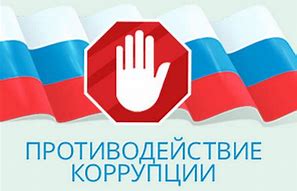 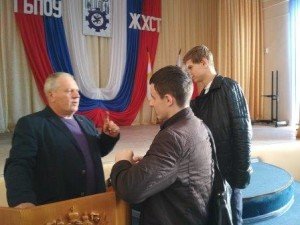 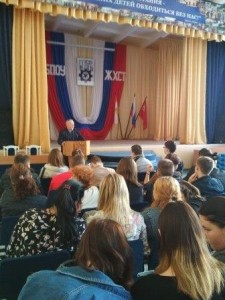 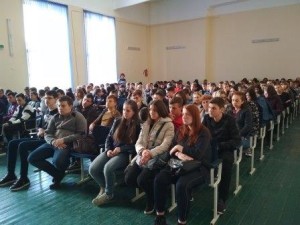 Дискуссионная площадка студенческого совета совместно со специалистом по делам молодёжи в техникуме Шлапаковым Д.В.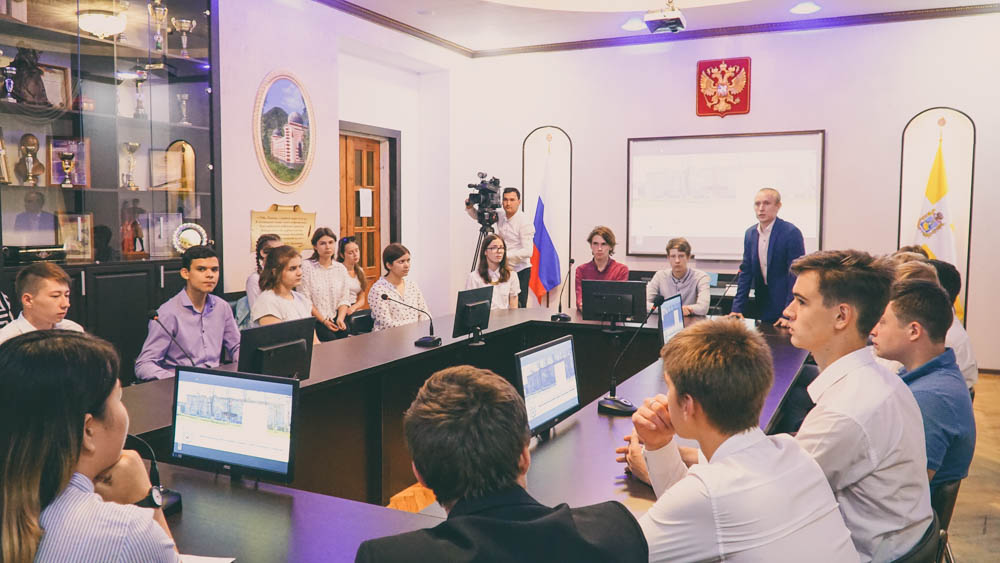 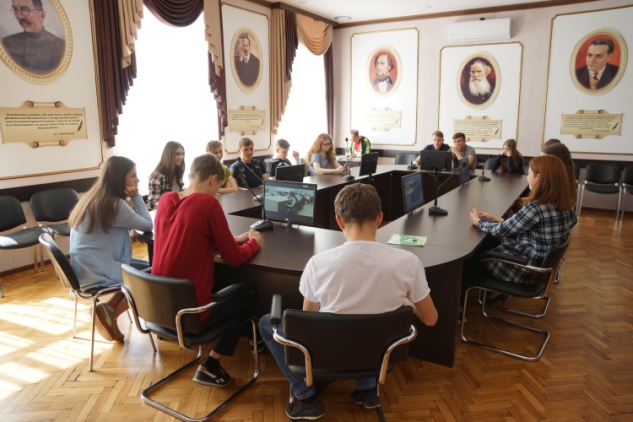 Общетехникумовское собрание родителей.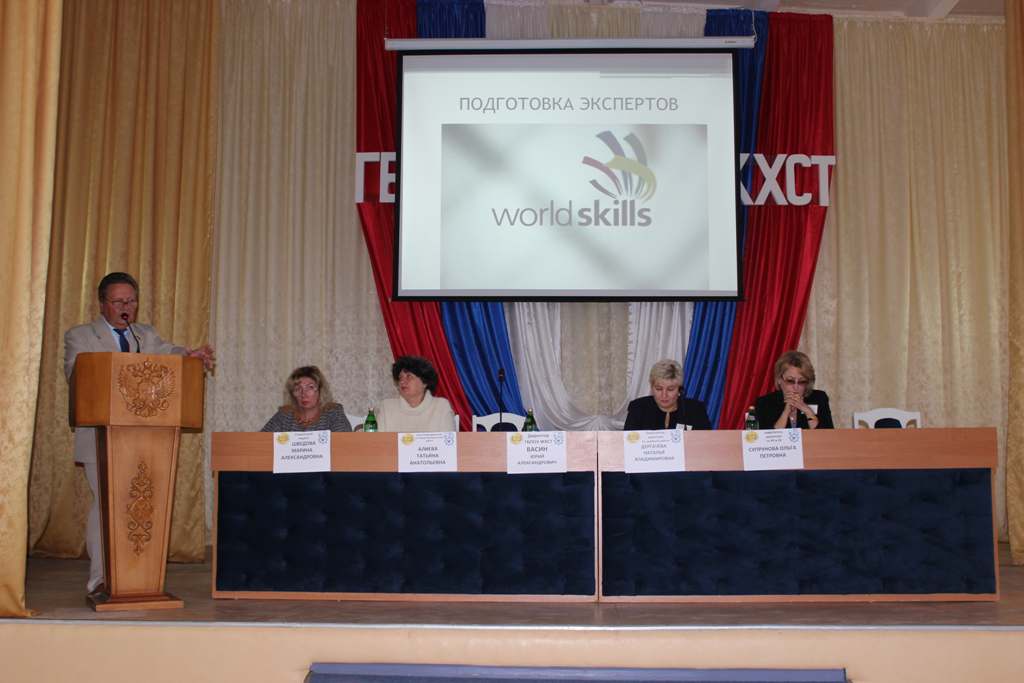 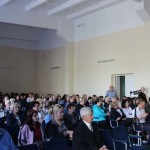 И.о.директора ГБПОУ ЖХСТ                                                   Н.В. ДергачёваИсполнил: Татьяна Анатольевна Алиева, зам. директора по НМРконтакт. тел.: 887932) 5-72-29; 8903 416 32 58№ п/пНаименование мероприятияОтветственный за мероприятиеДата проведенияОбновление материалов инфостенда в фойе 2-го этажа главного учебного корпуса.Подготовка методических материалов в папку в методическом кабинете.Инфо окно  «Памятка» в учебных кабинетах  Алиева Т.А.Ликова О.А.Парфёнова Ю.В.Июль - августОбновление содержания программ по общеобразовательным дисциплинам «Обществознание», «Право», «История», «Философия», «Экономика», «Экономика организации», «Основы финансовой грамотности»Алиева Т.А.Дергачёва М.А.Н.В.Шведова М.А.Иноятов В.В.Захарьян А.Л.Каткова И.Н.августОбщетехникумовский классный час на тему  «Что нужно знать о коррупции сегодня?» совместно со специалистом отделения по работе с личным составом ОМВД России по г. Железноводску  лейтенантом полиции Грязных Сергеем НиколаевичемИноятов В.В.Ликова О.А.Шведова М.А.сентябрьДискуссионная площадка студенческого совета совместно со специалистом по делам молодёжи в техникуме Шлапаковым Д.В.Алиева Т.А.Шведова М.А.Иноятов В.В.Сало В.А.сентябрьОбщетехникумовское собрание родителей 29 сентября 